ПРОТОКОЛ №6заседания членов комиссии по ЖКХ, капитальному ремонту, контролю за качеством работы управляющих компаний, архитектуре, архитектурному облику городов, благоустройству территорий, дорожному хозяйству и транспорту Общественной палаты г.о.Королев12.12.2018 г.											г.о.КоролевВремя проведения: 19:00Председательствующий: Валерий Викторович Серый – Председатель комиссииПрисутствовали: Маргарита Нурлаяновна Белозёрова, Николай Николаевич Журавлёв, Варвара Владиславовна Якимова, Зураб Вахтангович Джобава.Слушали: В.В.Серого – об утверждении повестки дня заседанияРешили: утвердить повестку дняРезультат голосования: 5 «за» - единогласноПОВЕСТКА ДНЯВопрос 1: Подведение итогов работы за первую декаду декабря 2018 г. Участие членов комиссии в приеме граждан, рабочих группах Координационного совета г.о.Королев. О проведенных мониторингах и мониторингах, которые необходимо провести согласно утвержденного плана работы.Докладчик: В.В.СерыйВопрос 2: О подготовке предложений к плану работ на январь 2019 г. и укрупненному плану на весь 2019 г.Докладчики: В.В.СерыйПо вопросу 1 слушали В.В.Серого:В.В.Серый предложил: всем членам комиссии и консультанту-эксперту активно подключиться к работе по проведению  мониторингов, которые необходимо провести в рамках письменных обращений граждан.Решили: оперативно провести все запланированные мониторинги. Срок исполнения – до 29.12.2018г.Результат голосования: 5 «за» - единогласноПо вопросу 2 слушали В.В.Серого:В.В.Серый предложил: до 20.12.2018г. всем членам комиссии представить предложения к плану работ на январь 2019 г. и к укрупненному плану на весь 2019 г.Решили: принять предложения В.В.СерогоРезультат голосования: 5 «за» - единогласноПредседатель комиссии 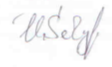 В.В.Серый